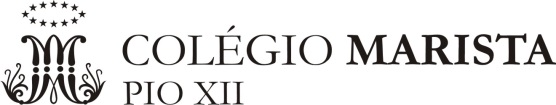 Plano de Estudos – Exame FinalComponente Curricular: Componente Curricular: GeografiaGeografiaGeografiaProfessor (a):Professor (a):Natalia Daniela Sá BrittoNatalia Daniela Sá BrittoNatalia Daniela Sá BrittoNível de Ensino:Ens. MédioAno:1º2018ConteúdosConteúdosConteúdosConteúdosConteúdosA linguagem geográfica: Espaço GeográficoLugarPaisagemTerritórioRegiãoRedes e escalasRepresentação e leitura cartográfica: LegendasEscalasProjeçõescoordenadas geográficasFuso horáriocurvas de nívelGeotecnologiasOrigem, formação e estrutura da Terra: Tempo geológico x tempo cronológico; Teoria da Deriva continental e suas evidências paleontológicas, paleoclimáticas e morfológicas;Modelo geofísico e modelo geoquímico de estruturação da TerraTeoria da Tectônica de placas: Placas divergentes, convergentes, transformantesMovimentos epirogenéticos e orogenéticosAgentes formadores (endógenos) e modeladores (exógenos) do relevo terrestreAs formas e estruturas do relevo no Brasil: Escudos, Crátons e bacias sedimentaresPlanalto, Planície e Depressão; Modelos morfológicos de Aroldo de Azevedo, Aziz Ab`Saber e Jurandir RossDinâmica climática: Camadas da atmosfera; Elementos e Fatores climáticos; El niño e La niña; Principais tipos climáticos do mundo; Transformações climáticas decorrentes da ação antropogênicaDomínios Morfoclimáticos do BrasilA linguagem geográfica: Espaço GeográficoLugarPaisagemTerritórioRegiãoRedes e escalasRepresentação e leitura cartográfica: LegendasEscalasProjeçõescoordenadas geográficasFuso horáriocurvas de nívelGeotecnologiasOrigem, formação e estrutura da Terra: Tempo geológico x tempo cronológico; Teoria da Deriva continental e suas evidências paleontológicas, paleoclimáticas e morfológicas;Modelo geofísico e modelo geoquímico de estruturação da TerraTeoria da Tectônica de placas: Placas divergentes, convergentes, transformantesMovimentos epirogenéticos e orogenéticosAgentes formadores (endógenos) e modeladores (exógenos) do relevo terrestreAs formas e estruturas do relevo no Brasil: Escudos, Crátons e bacias sedimentaresPlanalto, Planície e Depressão; Modelos morfológicos de Aroldo de Azevedo, Aziz Ab`Saber e Jurandir RossDinâmica climática: Camadas da atmosfera; Elementos e Fatores climáticos; El niño e La niña; Principais tipos climáticos do mundo; Transformações climáticas decorrentes da ação antropogênicaDomínios Morfoclimáticos do BrasilA linguagem geográfica: Espaço GeográficoLugarPaisagemTerritórioRegiãoRedes e escalasRepresentação e leitura cartográfica: LegendasEscalasProjeçõescoordenadas geográficasFuso horáriocurvas de nívelGeotecnologiasOrigem, formação e estrutura da Terra: Tempo geológico x tempo cronológico; Teoria da Deriva continental e suas evidências paleontológicas, paleoclimáticas e morfológicas;Modelo geofísico e modelo geoquímico de estruturação da TerraTeoria da Tectônica de placas: Placas divergentes, convergentes, transformantesMovimentos epirogenéticos e orogenéticosAgentes formadores (endógenos) e modeladores (exógenos) do relevo terrestreAs formas e estruturas do relevo no Brasil: Escudos, Crátons e bacias sedimentaresPlanalto, Planície e Depressão; Modelos morfológicos de Aroldo de Azevedo, Aziz Ab`Saber e Jurandir RossDinâmica climática: Camadas da atmosfera; Elementos e Fatores climáticos; El niño e La niña; Principais tipos climáticos do mundo; Transformações climáticas decorrentes da ação antropogênicaDomínios Morfoclimáticos do BrasilA linguagem geográfica: Espaço GeográficoLugarPaisagemTerritórioRegiãoRedes e escalasRepresentação e leitura cartográfica: LegendasEscalasProjeçõescoordenadas geográficasFuso horáriocurvas de nívelGeotecnologiasOrigem, formação e estrutura da Terra: Tempo geológico x tempo cronológico; Teoria da Deriva continental e suas evidências paleontológicas, paleoclimáticas e morfológicas;Modelo geofísico e modelo geoquímico de estruturação da TerraTeoria da Tectônica de placas: Placas divergentes, convergentes, transformantesMovimentos epirogenéticos e orogenéticosAgentes formadores (endógenos) e modeladores (exógenos) do relevo terrestreAs formas e estruturas do relevo no Brasil: Escudos, Crátons e bacias sedimentaresPlanalto, Planície e Depressão; Modelos morfológicos de Aroldo de Azevedo, Aziz Ab`Saber e Jurandir RossDinâmica climática: Camadas da atmosfera; Elementos e Fatores climáticos; El niño e La niña; Principais tipos climáticos do mundo; Transformações climáticas decorrentes da ação antropogênicaDomínios Morfoclimáticos do BrasilA linguagem geográfica: Espaço GeográficoLugarPaisagemTerritórioRegiãoRedes e escalasRepresentação e leitura cartográfica: LegendasEscalasProjeçõescoordenadas geográficasFuso horáriocurvas de nívelGeotecnologiasOrigem, formação e estrutura da Terra: Tempo geológico x tempo cronológico; Teoria da Deriva continental e suas evidências paleontológicas, paleoclimáticas e morfológicas;Modelo geofísico e modelo geoquímico de estruturação da TerraTeoria da Tectônica de placas: Placas divergentes, convergentes, transformantesMovimentos epirogenéticos e orogenéticosAgentes formadores (endógenos) e modeladores (exógenos) do relevo terrestreAs formas e estruturas do relevo no Brasil: Escudos, Crátons e bacias sedimentaresPlanalto, Planície e Depressão; Modelos morfológicos de Aroldo de Azevedo, Aziz Ab`Saber e Jurandir RossDinâmica climática: Camadas da atmosfera; Elementos e Fatores climáticos; El niño e La niña; Principais tipos climáticos do mundo; Transformações climáticas decorrentes da ação antropogênicaDomínios Morfoclimáticos do Brasil